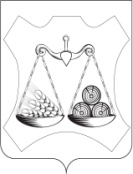 АДМИНИСТРАЦИЯ ВАХРУШЕВСКОГО ГОРОДСКОГО ПОСЕЛЕНИЯСЛОБОДСКОГО РАЙОНА КИРОВСКОЙ ОБЛАСТИПОСТАНОВЛЕНИЕпгт  ВахрушиО внесении изменений в муниципальную программу «Переселение граждан, проживающих на территории Вахрушевского городского поселения из аварийного жилищного фонда, признанного непригодным для проживания» на 2020 - 2025 годыВ соответствии с Федеральным законом № 131-ФЗ от 06.10.2003 «Об общих принципах организации местного самоуправления в Российской Федерации», Уставом Вахрушевского городского поселения администрация ПОСТАНОВЛЯЕТ:1. Внести изменения в  муниципальную программу «Переселение граждан, проживающих на территории Вахрушевского городского поселения из аварийного жилищного фонда, признанного непригодным для проживания» на 2020 - 2025 годы, утвержденную постановлением администрации Вахрушевского городского поселения от 09.01.2020 :1.1.  Абзац 8 муниципальной программы изложить в новой редакции следующего содержания:1.2. Приложение № 1 к муниципальной программе изложить в новой редакции следующего содержания. Прилагается.1.3. Приложение № 2 к муниципальной программе изложить в новой редакции следующего содержания. Прилагается.2.  Опубликовать настоящее Постановление в официальном печатном издании «Информационный бюллетень».Глава администрацииВахрушевского городского поселения				М.В. ЕфремовПриложение № 1к муниципальной Программе «Переселение граждан, проживающих на территории Вахрушевского городского поселения  из аварийного жилищного фонда,  признанного непригодным  для проживания» на 2020 - 2025 годыУТВЕРЖДЕНО:Постановлением администрацииВахрушевского городского поселенияОт 30.12.2021 № 403Ресурсное обеспечение подпрограммы  за счет всех источников финансирования«Переселение граждан, проживающих на территории Вахрушевского городского поселения из аварийного жилищного фонда, признанного непригодным для проживания» на 2020 - 2025 годыПриложение № 2к муниципальной Программе «Переселение граждан, проживающих на территории  Вахрушевского городского поселения  из аварийного жилищного фонда,  признанного непригодным  для проживания» на 2020 - 2025 годыУТВЕРЖДЕНО:Постановлением администрацииВахрушевского городского поселенияОт 30.12.2021 № 403План мероприятийпо реализации Муниципальной программы «Переселение граждан, проживающих на территорииВахрушевского городского поселения из аварийного жилищного фонда, признанного непригодным для проживания» на 2020 - 2025 годы30.12.2021№403Объемы  ассигнований муниципальной программы Общий объем финансирования муниципальной программы составит  77525,5 руб.,  в том числе:56070,9 руб. средства федерального бюджета;11310,4 руб. средства областного бюджета;3385,0 руб. средства районного бюджета; 6759,2 руб. средства местного бюджета.№п/пСтатусНаименование муниципальной подпрограммы, отдельного мероприятияИсточники финансированияРасходы (прогноз, факт), тыс. рублейРасходы (прогноз, факт), тыс. рублейРасходы (прогноз, факт), тыс. рублейРасходы (прогноз, факт), тыс. рублейРасходы (прогноз, факт), тыс. рублейРасходы (прогноз, факт), тыс. рублейРасходы (прогноз, факт), тыс. рублей№п/пСтатусНаименование муниципальной подпрограммы, отдельного мероприятияИсточники финансирования2020 2021 2022 2023 2024 2025 ИтогоПрограмма«Переселение граждан, проживающих на территории Вахрушевского городского поселения из аварийного жилищного фонда, признанного непригодным для проживания» на 2020 - 2025 годывсего20645,352861,03419,200076701,2Программа«Переселение граждан, проживающих на территории Вахрушевского городского поселения из аварийного жилищного фонда, признанного непригодным для проживания» на 2020 - 2025 годыфедеральный бюджет18143,837927,1000056070,9Программа«Переселение граждан, проживающих на территории Вахрушевского городского поселения из аварийного жилищного фонда, признанного непригодным для проживания» на 2020 - 2025 годыобластной бюджет164,911145,500008922,5Программа«Переселение граждан, проживающих на территории Вахрушевского городского поселения из аварийного жилищного фонда, признанного непригодным для проживания» на 2020 - 2025 годырайонный бюджет003385,00003385,0Программа«Переселение граждан, проживающих на территории Вахрушевского городского поселения из аварийного жилищного фонда, признанного непригодным для проживания» на 2020 - 2025 годыместный бюджет2336,63788,434,20008322,8Программа«Переселение граждан, проживающих на территории Вахрушевского городского поселения из аварийного жилищного фонда, признанного непригодным для проживания» на 2020 - 2025 годыиные внебюджетные источники0000001.Отдельное мероприятие Приобретение жилых помещений, выполнение проектных и изыскательских работ,  строительство жилых домов, в том числе проведение гос. экспертизы, достоверности сметной стоимости, экспертное сопровождение, авторский надзор, технологическое присоединение, инженерно-геологические работы всего20645,352861,03419,200079701,21.Отдельное мероприятие Приобретение жилых помещений, выполнение проектных и изыскательских работ,  строительство жилых домов, в том числе проведение гос. экспертизы, достоверности сметной стоимости, экспертное сопровождение, авторский надзор, технологическое присоединение, инженерно-геологические работы федеральный бюджет18143,837927,100056070,91.Отдельное мероприятие Приобретение жилых помещений, выполнение проектных и изыскательских работ,  строительство жилых домов, в том числе проведение гос. экспертизы, достоверности сметной стоимости, экспертное сопровождение, авторский надзор, технологическое присоединение, инженерно-геологические работы областной бюджет164,911145,500008922,51.Отдельное мероприятие Приобретение жилых помещений, выполнение проектных и изыскательских работ,  строительство жилых домов, в том числе проведение гос. экспертизы, достоверности сметной стоимости, экспертное сопровождение, авторский надзор, технологическое присоединение, инженерно-геологические работы районный бюджет003385,00003385,01.Отдельное мероприятие Приобретение жилых помещений, выполнение проектных и изыскательских работ,  строительство жилых домов, в том числе проведение гос. экспертизы, достоверности сметной стоимости, экспертное сопровождение, авторский надзор, технологическое присоединение, инженерно-геологические работы местный бюджет2336,63788,434,20008322,81.Отдельное мероприятие Приобретение жилых помещений, выполнение проектных и изыскательских работ,  строительство жилых домов, в том числе проведение гос. экспертизы, достоверности сметной стоимости, экспертное сопровождение, авторский надзор, технологическое присоединение, инженерно-геологические работы иные внебюджетные источники0000000Показательколичество граждан, переселенных из аварийного жилищного фонда, признанного непригодным для проживания;площадь жилых помещений в аварийных домах, подлежащих расселению в отчетный период.количество граждан, переселенных из аварийного жилищного фонда, признанного непригодным для проживания;площадь жилых помещений в аварийных домах, подлежащих расселению в отчетный период.количество граждан, переселенных из аварийного жилищного фонда, признанного непригодным для проживания;площадь жилых помещений в аварийных домах, подлежащих расселению в отчетный период.количество граждан, переселенных из аварийного жилищного фонда, признанного непригодным для проживания;площадь жилых помещений в аварийных домах, подлежащих расселению в отчетный период.количество граждан, переселенных из аварийного жилищного фонда, признанного непригодным для проживания;площадь жилых помещений в аварийных домах, подлежащих расселению в отчетный период.количество граждан, переселенных из аварийного жилищного фонда, признанного непригодным для проживания;площадь жилых помещений в аварийных домах, подлежащих расселению в отчетный период.количество граждан, переселенных из аварийного жилищного фонда, признанного непригодным для проживания;площадь жилых помещений в аварийных домах, подлежащих расселению в отчетный период.количество граждан, переселенных из аварийного жилищного фонда, признанного непригодным для проживания;площадь жилых помещений в аварийных домах, подлежащих расселению в отчетный период.количество граждан, переселенных из аварийного жилищного фонда, признанного непригодным для проживания;площадь жилых помещений в аварийных домах, подлежащих расселению в отчетный период.2.Отдельное мероприятие Снос аварийных жилых домоввсего00000002.Отдельное мероприятие Снос аварийных жилых домовфедеральный бюджет00000002.Отдельное мероприятие Снос аварийных жилых домовобластной бюджет00000002.Отдельное мероприятие Снос аварийных жилых домоврайонный бюджет00000002.Отдельное мероприятие Снос аварийных жилых домоврайонный бюджет00000002.Отдельное мероприятие Снос аварийных жилых домовместный бюджет00000002.Отдельное мероприятие Снос аварийных жилых домовиные внебюджетные источники0000000Показательколичество снесенных аварийных домовколичество снесенных аварийных домовколичество снесенных аварийных домовколичество снесенных аварийных домовколичество снесенных аварийных домовколичество снесенных аварийных домовколичество снесенных аварийных домовколичество снесенных аварийных домовколичество снесенных аварийных домовСтатусНаименование муниципальной программы, отдельного мероприятия, мероприятия, входящего в состав отдельного мероприятияОтветственный исполнитель (Ф.И.О., должность)СрокСрокИсточники финансированияФинанси-рование на очередной финансовый год, тыс. рублейОжидаемый результат реализации мероприятия муниципальной программы (краткое описание)СтатусНаименование муниципальной программы, отдельного мероприятия, мероприятия, входящего в состав отдельного мероприятияОтветственный исполнитель (Ф.И.О., должность)начало реализа-цииокончание реализа-цииИсточники финансированияФинанси-рование на очередной финансовый год, тыс. рублейОжидаемый результат реализации мероприятия муниципальной программы (краткое описание)программа«Переселение граждан, проживающих на территории Вахрушевского городского поселения из аварийного жилищного фонда, признанного непригодным для проживания» на 2020 - 2025 годыЗам. главы администрации Вахрушевского городского поселения по вопросам жизнеобеспечения 01.01.202131.12.2021 всего52861,0программа«Переселение граждан, проживающих на территории Вахрушевского городского поселения из аварийного жилищного фонда, признанного непригодным для проживания» на 2020 - 2025 годыЗам. главы администрации Вахрушевского городского поселения по вопросам жизнеобеспечения 01.01.202131.12.2021федеральный бюджет37927,1программа«Переселение граждан, проживающих на территории Вахрушевского городского поселения из аварийного жилищного фонда, признанного непригодным для проживания» на 2020 - 2025 годыЗам. главы администрации Вахрушевского городского поселения по вопросам жизнеобеспечения 01.01.202131.12.2021областной бюджет11145,5программа«Переселение граждан, проживающих на территории Вахрушевского городского поселения из аварийного жилищного фонда, признанного непригодным для проживания» на 2020 - 2025 годыЗам. главы администрации Вахрушевского городского поселения по вопросам жизнеобеспечения 01.01.202131.12.2021районный бюджет0программа«Переселение граждан, проживающих на территории Вахрушевского городского поселения из аварийного жилищного фонда, признанного непригодным для проживания» на 2020 - 2025 годыЗам. главы администрации Вахрушевского городского поселения по вопросам жизнеобеспечения 01.01.202131.12.2021местный бюджет3788,4программа«Переселение граждан, проживающих на территории Вахрушевского городского поселения из аварийного жилищного фонда, признанного непригодным для проживания» на 2020 - 2025 годыЗам. главы администрации Вахрушевского городского поселения по вопросам жизнеобеспечения 01.01.202131.12.2021иные внебюджетные источникиОтдельное мероприятиеПриобретение жилых помещений, выполнение проектных и изыскательских работ,  строительство жилых домов, в том числе проведение гос. экспертизы, достоверности сметной стоимости, экспертное сопровождение, авторский надзор, технологическое присоединение, инженерно-геологические работы01.01.202131.12.2021 всего52861,0Отдельное мероприятиеПриобретение жилых помещений, выполнение проектных и изыскательских работ,  строительство жилых домов, в том числе проведение гос. экспертизы, достоверности сметной стоимости, экспертное сопровождение, авторский надзор, технологическое присоединение, инженерно-геологические работы01.01.202131.12.2021федеральный бюджет37927,1Отдельное мероприятиеПриобретение жилых помещений, выполнение проектных и изыскательских работ,  строительство жилых домов, в том числе проведение гос. экспертизы, достоверности сметной стоимости, экспертное сопровождение, авторский надзор, технологическое присоединение, инженерно-геологические работы01.01.202131.12.2021областной бюджет11145,5Отдельное мероприятиеПриобретение жилых помещений, выполнение проектных и изыскательских работ,  строительство жилых домов, в том числе проведение гос. экспертизы, достоверности сметной стоимости, экспертное сопровождение, авторский надзор, технологическое присоединение, инженерно-геологические работы01.01.202131.12.2021Районный бюджет0Отдельное мероприятиеПриобретение жилых помещений, выполнение проектных и изыскательских работ,  строительство жилых домов, в том числе проведение гос. экспертизы, достоверности сметной стоимости, экспертное сопровождение, авторский надзор, технологическое присоединение, инженерно-геологические работы01.01.202131.12.2021местный бюджет3788,4Отдельное мероприятиеПриобретение жилых помещений, выполнение проектных и изыскательских работ,  строительство жилых домов, в том числе проведение гос. экспертизы, достоверности сметной стоимости, экспертное сопровождение, авторский надзор, технологическое присоединение, инженерно-геологические работы01.01.202131.12.2021иные внебюджетные источники